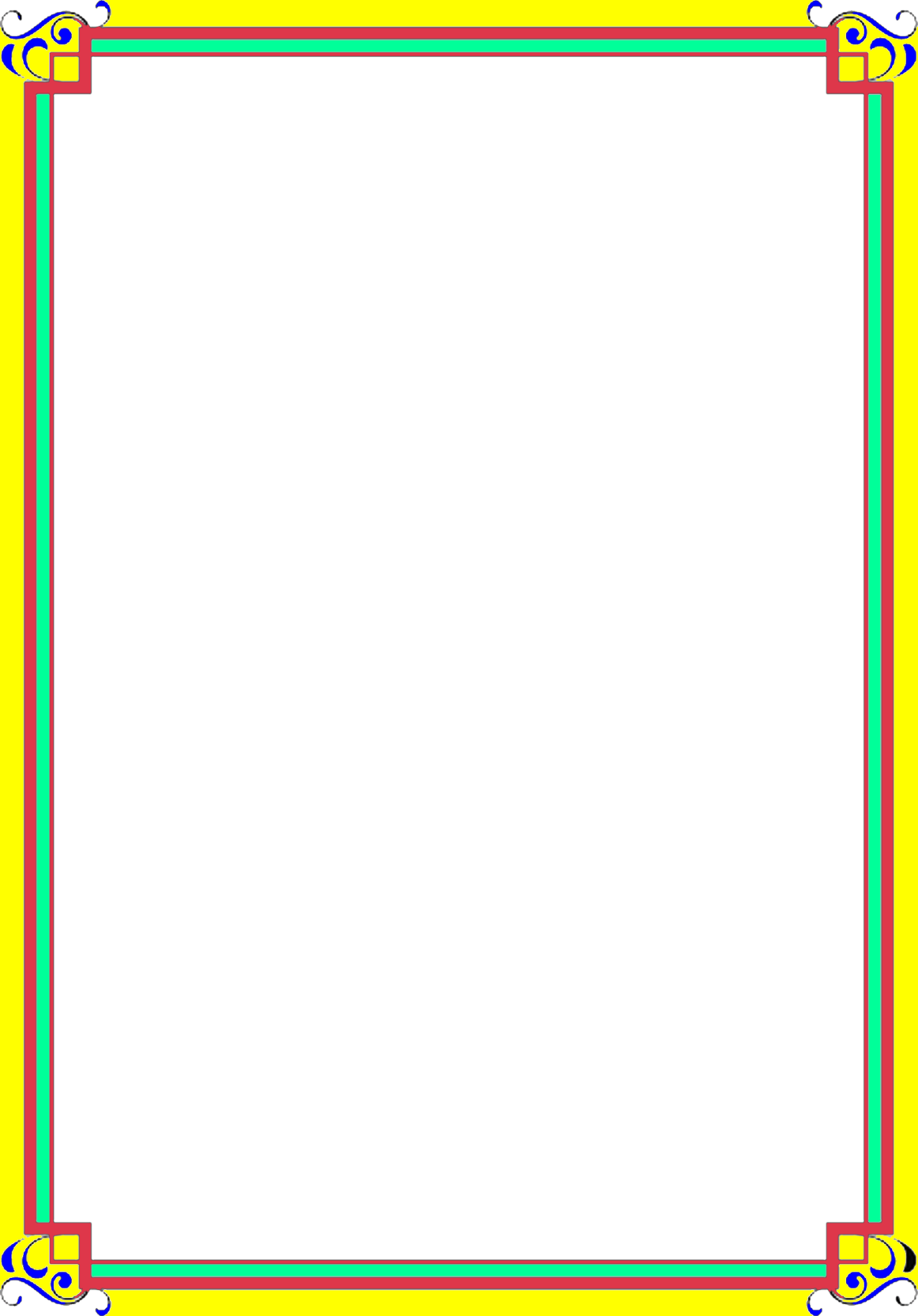 CHAPTER 2School Report Card